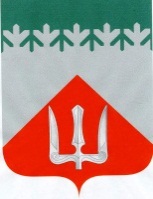 А Д М И Н И С Т Р А Ц И ЯВолховского муниципального районаЛенинградской  областиП О С Т А Н О В Л Е Н И Е    от 5 мая 2023 г.                                                                                            №  1321ВолховО внесении изменений в постановление администрации Волховского муниципального района от 19 июля 2019 года № 1814 «Об утверждении порядка предоставления субсидии на поддержку стабилизации и развития отраслей растениеводства»В соответствии со статьей 78 Бюджетного кодекса Российской Федерации, постановлением Правительства Российской Федерации                               от 18.09.2020 № 1492 «Об общих требованиях к нормативным правовым актам, муниципальным правовым актам, регулирующим предоставление субсидий, в том числе грантов в форме субсидий, юридическим лицам, индивидуальным предпринимателям, а также физическим лицам - производителям товаров, работ, услуг, и о признании утратившими силу некоторых актов Правительства Российской Федерации и отдельных положений некоторых актов Правительства Российской Федерации» (с изменениями), с частью 1 статьи 29, пункта 13 части 1 статьи 32  Устава Волховского муниципального района и в целях реализации постановления администрации Волховского  муниципального  района от 29 ноября 2018г. № 3303 «Об утверждении муниципальной программы Волховского муниципального района «Развитие сельского хозяйства      Волховского      муниципального       района»     (с   изменениями) п о с т а н о в л я ю: 1. Внести изменения в постановление администрации Волховского муниципального района от 19 июля 2019 года № 1814 «Об утверждении порядка предоставления субсидии на поддержку стабилизации и развития отраслей растениеводства» (с изменениями), изложив Приложение                                   к вышеуказанному постановлению в редакции Приложения к настоящему постановлению.2. Настоящее постановление подлежит опубликованию в официальном периодическом печатном издании и размещению в информационно-коммуникационной сети «Интернет» на официальном сайте администрации. 3. Настоящее постановление вступает в силу на следующий день после   его официального опубликования.4. Контроль за исполнением настоящего постановления возложить                        на заместителя главы администрации по экономике и инвестиционной политике.Исполняющий обязанностиглавы администрации	                                                                 С.В. Карандашова  Исп. Марьяничева Ю.Е.,79468Приложениек постановлению администрацииВолховского муниципального района от 5 мая 2023 г. № 1321Порядокпредоставления субсидии на поддержку стабилизации и развития отраслей растениеводства 1. Общие положения 1.1. Настоящий Порядок предоставления субсидии на поддержку стабилизации и развития отраслей растениеводства  разработан в соответствии                со  статьей 78  Бюджетного кодекса Российской Федерации, Постановлением  Правительства РФ от  18.09.2020 N 1492  «Об общих требованиях к нормативным правовым актам, муниципальным правовым актам, регулирующим предоставление субсидий, в том числе грантов в форме субсидий, юридическим лицам, и индивидуальным предпринимателям, а также физическим лицам - производителям товаров, работ, услуг, и о признании утратившими силу некоторых актов Правительства Российской Федерации и отдельных положений некоторых актов Правительства Российской Федерации» (с изменениями), Федеральным законом от 29.12.2006 N 264-ФЗ (с изменениями) «О развитии сельского хозяйства», постановлением  администрации Волховского муниципального  района от  29 ноября 2018г. № 3303 «Об утверждении муниципальной программы Волховского муниципального района «Развитие сельского хозяйства Волховского муниципального района» (с изменениями) (далее  – Порядок, субсидия,  муниципальная   программа).1.2. Настоящий Порядок определяет цели, условия и порядок предоставления субсидии из бюджета Волховского муниципального района                в рамках реализации муниципальной программы, порядок проведения отбора, категории и критерии отбора (далее – отбор) получателей субсидий, требования к отчетности и порядок возврата субсидий в случае нарушения условий их предоставления. 1.3. Субсидия предоставляется на безвозмездной и безвозвратной основе            в пределах бюджетных ассигнований, утвержденных в сводной бюджетной росписи бюджета Волховского муниципального района и доведенных лимитов бюджетных обязательств на текущий финансовый год для главного распорядителя бюджетных средств – Администрации Волховского муниципального района (далее - Администрация)1.4.  В настоящем Порядке используются следующие понятия:   Отбор – отбор, проводимый Администрацией при определении получателя субсидий;участник отбора   - заявитель, направивший заявку на участие в отборе;заявка - комплект документов, направленный участником отбора                                    в Администрацию для участия в отборе;Рабочая группа – рабочая группа, формируемая Администрацией                                  по рассмотрению вопросов предоставления субсидий в сфере агропромышленного комплекса в рамках реализации муниципальной программы;Соглашение - соглашение о предоставлении субсидии, заключаемое   между Администрацией и получателем субсидий по типовой форме, утвержденной Комитетом финансов Волховского муниципального района Ленинградской области (далее – Комитет финансов);Получатель субсидии – участник отбора, признанный по итогам отбора победителем, с которым Администрацией заключается Соглашение.Фактический сбор урожая – фактический сбор урожая всех видов трав                            на заготовку сочных и грубых кормов для сельскохозяйственных животных  собственного производства в первоначально-оприходованном весе со всей  площади получателя субсидии. 1.5. Целью предоставления субсидии является стимулирование сельскохозяйственных предприятий для проведения комплекса мер                                       по сохранению посевных площадей на территории Волховского муниципального района в рамках реализации комплекса процессных мероприятий «Повышение уровня ресурсного потенциала развития агропромышленного  и  рыбохозяйственного комплекса» мероприятия «Поддержка стабилизации и развития отраслей растениеводства» муниципальной  программы. Субсидия предоставляется на возмещение затрат получателей субсидий                     на приобретение минеральных удобрений. 1.6. Категории и критерии отбора участников отбора, имеющих право                           на получение субсидий, отбираемых исходя из указанных критериев:1.6.1. К категории получателей субсидии относятся юридические лица - сельскохозяйственные товаропроизводители, указанные в части 1 статьи 3 Федерального закона   от 29 декабря 2006 года № 264-ФЗ «О развитии сельского хозяйства» (с изменениями), осуществляющие деятельность в сфере молочного животноводства по разведению крупного рогатого скота и имеющие статус племенного завода или племенного репродуктора по разведению крупного рогатого скота.1.6.2.  Критерии отбора участников отбора является:1.6.2.1. Участник отбора зарегистрирован на территории Волховского муниципального района и стоит на налоговом учете в территориальном налоговом органе по Ленинградской области.1.6.2.2. Участники отбора имеют в собственности и (или) в пользовании посевные площади сельскохозяйственных культур на территории Волховского муниципального района по состоянию на 01 января года проведения отбора                             и на 01 января года, предшествующего году проведения отбора.1.7. Сведения о субсидии подлежат размещению на едином портале бюджетной системы Российской Федерации в информационно-телекоммуникационной сети "Интернет" (далее - единый портал) (в разделе единого портала)  не позднее 15-го рабочего дня, следующего за днем принятия Решения Совета депутатов Волховского муниципального района о бюджете Волховского муниципального района (далее – решение о бюджете) (проекта решения Совета депутатов Волховского муниципального района о внесении изменений в Решение о бюджете).1.8. Иные понятия и термины, используемые в настоящем Порядке, применяются в значениях, определенных действующим законодательством.Порядок проведения отбора 2.1.	Способом проведения отбора является запрос предложений                                на основании заявок, направленных участниками отбора для участия в отборе, исходя из соответствия участника отбора категориям и критериям отбора, указанным в п. 1.6. настоящего Порядка, и очередности поступления предложений (заявок) на участие в отборе (далее - заявка).Решение о проведении отбора утверждается Постановлением Администрации.  2.2. Объявление о проведении отбора (далее по тексту – Объявление) размещается  на официальном сайте Администрации (https://volkhov-raion.ru)                     не позднее одного рабочего дня до даты начала   подачи  заявок участников отбора и содержит следующую информацию: - срок проведения отбора; - дата начала подачи или окончания приема заявок участников отбора, которая не может быть ранее 10-го календарного дня, следующего за днем размещения Объявления;- наименование, почтовый адрес, адрес электронной почты Администрации;   - результаты предоставления субсидии и показатели, необходимые для достижения результатов предоставления субсидии;   - доменное имя, и(или) сетевой адрес, и(или) указатели страниц сайта в сети "Интернет", на котором размещается информация о проведении отбора;- объем бюджетных ассигнований на предоставление субсидии;- требования к участникам отбора в соответствии с п. 2.3. настоящего Порядка;- порядок подачи заявок участниками отбора в соответствии с п.2.4 настоящего Порядка и требования, предъявляемые к форме и содержанию заявок, подаваемых участниками отбора;- порядок отзыва заявок участников отбора, порядок возврата заявок участников отбора, порядок внесения изменений в заявки участников отбора в соответствии с п. 2.11. настоящего Порядка;- правила рассмотрения заявок участников отбора в соответствии                                  с положениями настоящего Порядка;- порядок и сроки предоставления участнику отбора разъяснений положений объявления о проведении отбора, даты начала и окончания срока такого предоставления;- срок, в течение которого победители отбора должны заключить   Соглашение о предоставлении субсидии;- условия признания победителей отбора уклонившимися от заключения Соглашения;  -  даты размещения на сайте Администрации   результатов отбора, которая не может быть позднее 14-го календарного дня, следующего за днем определения победителя отбора.Размещение Объявления организует секретарь Рабочей группы (далее                  по тексту - секретарь).2.3. Участник отбора должен соответствовать по состоянию на дату не ранее чем за 30 календарных дней до даты подачи заявки следующим требованиям:- отсутствует неисполненная обязанность по уплате налогов, сборов, страховых взносов, пеней, штрафов, процентов, подлежащих уплате                                    в соответствии с законодательством Российской Федерации о налогах и сборах;- отсутствует просроченная задолженность по возврату в районный бюджет Волховского муниципального района субсидий, бюджетных инвестиций, предоставленных в том числе в соответствии с иными правовыми актами, и иная просроченная задолженность перед бюджетом Волховского муниципального района;- не должен находиться в процессе реорганизации (за исключением реорганизации в форме присоединения к юридическому лицу, являющемуся участником отбора, другого юридического лица), ликвидации, в отношении их не введена процедура банкротства, деятельность получателя субсидии не приостановлена в порядке, предусмотренном законодательством Российской Федерации; - участник отбора не должен являться иностранным  юридическим  лицом, в том числе местом регистрации которых является государство или территория, включенные в утверждаемый Министерством финансов Российской Федерации перечень государств и территорий, используемых для промежуточного (офшорного) владения активами в Российской Федерации (далее - офшорные компании), а также российским  юридическим  лицом, в уставном (складочном) капитале которых доля прямого или косвенного (через третьих лиц) участия офшорных компаний в совокупности превышает 25 процентов (если иное не предусмотрено законодательством Российской Федерации).  При   расчете доли участия офшорных компаний в капитале российских юридических лиц не учитывается прямое и (или) косвенное участие офшорных компаний в капитале публичных акционерных обществ (в том числе со статусом международной компании), акции которых обращаются на организованных торгах в Российской Федерации, а также косвенное участие таких офшорных компаний в капитале других российских юридических лиц, реализованное через участие в капитале указанных публичных акционерных обществ;- не должен получать средства из районного бюджета Волховского муниципального района и бюджетов других уровней в соответствии с иными нормативными правовыми актами на цели, установленные настоящим Порядком;- не имеет задолженности по выплате заработной платы перед работниками;- размер заработной платы работников участника отбора не должен быть ниже размера, установленного региональным соглашением о минимальной заработной плате в Ленинградской области. 2.4. Участник отбора лично или его доверенное лицо представляет                           в Администрацию заявку, в состав которой входят следующие документы:2.4.1. заявление на предоставление субсидии по форме, указанной                      в приложении   №1 к настоящему Порядку; 2.4.2. документ, подтверждающий полномочия руководителя;	2.4.3. копию формы статистического наблюдения № 29-СХ «Сведения                о сборе урожая сельскохозяйственных культур» (далее -29-СХ);или копию формы статистического наблюдения № 2-фермер «Сведения          о сборе урожая сельскохозяйственных культур» (далее -2фермер);Формы статистического наблюдения предоставляются за год, предшествующий году проведения отбора.2.4.4. справку   о размере посевной площади на территории Волховского муниципального района по форме согласно приложению 4 к Порядку;         2.4.5. реестр платежных поручений на приобретение минеральных удобрений с приложением копий платежных поручений, подтверждающих                    их оплату, по форме согласно приложению 2 к настоящему Порядку;2.4.6. подписанная руководителем участника отбора справка с подтверждением того, что по состоянию на дату не ранее чем за 30 календарных дней до даты подачи заявки участник отбора: - не имеет просроченной задолженности по возврату в районный бюджет Волховского муниципального района субсидий, бюджетных инвестиций, предоставленных в том числе в соответствии с иными правовыми актами, и иной просроченной задолженности перед бюджетом Волховского муниципального района;- не находится в процессе реорганизации, ликвидации, в отношении организации не введена процедура банкротства, деятельность организации                      не приостановлена в порядке, предусмотренном законодательством Российской Федерации;- не является иностранным  юридическим  лицом, в том числе местом регистрации которых является государство или территория, включенные в утверждаемый Министерством финансов Российской Федерации перечень государств и территорий, используемых для промежуточного (офшорного) владения активами в Российской Федерации (далее - офшорные компании), а также российским  юридическим  лицом, в уставном (складочном) капитале которых доля прямого или косвенного (через третьих лиц) участия офшорных компаний в совокупности превышает 25 процентов (если иное не предусмотрено законодательством Российской Федерации).  При   расчете доли участия офшорных компаний в капитале российских юридических лиц не учитывается прямое и (или) косвенное участие офшорных компаний в капитале публичных акционерных обществ (в том числе со статусом международной компании), акции которых обращаются на организованных торгах в Российской Федерации, а также косвенное участие таких офшорных компаний в капитале других российских юридических лиц, реализованное через участие в капитале указанных публичных акционерных обществ;- не получает средства из районного бюджета Волховского муниципального района и бюджетов других уровней в соответствии с иными нормативными правовыми актами на цели, установленные настоящим Порядком;- не имеет задолженности по выплате заработной платы перед работниками;2.4.7.   подписанная руководителем справка, подтверждающая, что размер заработной платы работников не ниже размера, установленного региональным соглашением о минимальной заработной плате в Ленинградской области;2.4.8. справка о применяемой участником отбора системе налогообложения;2.4.9. документ, подтверждающий наличие статуса племенного завода или племенного репродуктора по разведению крупного рогатого скота;2.4.10. документ, удостоверяющий право (полномочия) представителя, если с заявкой   обращается представитель участника отбора.2.5. Представленные участником отбора документы, указанные в п.2.4. Порядка, должны быть подписаны руководителем (или уполномоченным лицом) и заверены печатью (при наличии).2.6. Участник отбора несет ответственность за подлинность документов и достоверность сведений, представленных в Администрацию, в соответствии с законодательством Российской Федерации. 2.7. Участник отбора вправе подать только одну заявку на участие в отборе, указанном в Объявлении.2.8. Секретарь проверяет наличие и соответствие представленных участниками отбора заявок   требованиям, установленным в Объявлении.2.9. Секретарь посредством межведомственного запроса в рамках информационного взаимодействия запрашивает следующую информацию: -  сведения о наличии (отсутствии) задолженности у участников отбора по уплате налогов, сборов, страховых взносов, пеней, штрафов, процентов, подлежащих уплате    в соответствии с законодательством о налогах и сборах, - выписку из Единого государственного реестра юридических лиц Федеральной налоговой службы Российской Федерации;Секретарь направляет запрос в Комитет по управлению муниципальным имуществом Волховского района (КУМИ) о наличии (отсутствии) задолженности у участника отбора перед бюджетом Волховского муниципального района по аренде земельных участков и аренде муниципального имущества. В случае наличия указанной задолженности секретарь в течение одного рабочего дня с даты получения ответа на межведомственный запрос и ответа КУМИ уведомляет участника отбора о наличии такой задолженности. Участник отбора вправе дополнительно к документам, предусмотренным пунктом 2.4 Порядка, представить секретарю до проведения заседания Рабочей группы копии документов, подтверждающих уплату задолженности или отсутствие задолженности, и (или) копию соглашения о реструктуризации задолженности, заверенные подписью руководителя и печатью участника отбора.Указанные документы и сведения прикладываются к заявке участника отбора.Участники отбора вправе представить документы, указанные в пункте 2.9. настоящего Порядка, по собственной инициативе.2.10. Секретарь запрашивает отдел бухгалтерского учета и отчетности  Администрации и Комитет финансов о наличии просроченной задолженности                по возврату в районный бюджет Волховского муниципального района   субсидий, бюджетных инвестиций, предоставленных в том числе в соответствии с иными правовыми актами, и иной просроченной задолженности  перед бюджетом Волховского муниципального района, а также о получении участником отбора  средств из районного бюджета Волховского муниципального района и бюджетов других уровней  в соответствии с иными нормативными правовыми актами на цели, установленные настоящим Порядком;2.11. Участник отбора в срок, устанавливаемый в Объявлении, представляет в Администрацию  заявку, в состав которой входят документы, указанные в пункте 2.4 настоящего Порядка. Секретарь формирует реестр заявок участников отбора на участие в отборе в порядке очередности поступления заявок в Администрацию (далее - реестр заявок).Участник отбора вправе отозвать заявку в течение срока приема заявок путем направления в Администрацию соответствующего обращения. Отозванные заявки не учитываются при определении количества заявок, представленных на участие в отборе, и исключаются из реестра заявок.Участник отбора вправе внести изменения в представленную в соответствии    с Объявлением заявку. Для внесения изменения в заявку, в т.ч. дополнения документами или отзыва документов, представленных в составе заявки, а также возврата заявки участник отбора направляет в Администрацию соответствующее заявление в установленные в Объявлении сроки для приема заявок.Разъяснения положений информации о проведении отбора предоставляются секретарем Рабочей группы в течение срока приема заявки по письменному обращению участника отбора в течение пяти рабочих дней с даты регистрации соответствующего обращения или по телефону, указанному в Объявлении. 	2.12. Рассмотрение заявок участников отбора осуществляется Рабочей группой в срок не позднее пяти рабочих дней со дня окончания срока приема заявок.Заседание Рабочей группы правомочно, если на нем присутствует более половины членов.Информация о соответствии или несоответствии заявок и участников отбора требованиям настоящего Порядка доводится секретарем на заседании Рабочей группы.Рабочая группа рассматривает заявки и документы, производит проверку соответствия участника отбора категории и критериям обора, установленным п.1.6. настоящего Порядка, а также требованиям, установленным п.2.3. Порядка, и наличия документов, указанных в п. 2.4. Порядка, осуществляет проверку наличия (отсутствия) оснований для отклонения заявки и отказа в предоставлении субсидий в соответствии с пунктами 2.14 и 2.15 Порядка и определяет победителей отбора. Заявки, полученные после установленной в Объявлении даты окончания приема заявок, не рассматриваются.В случае необходимости Рабочей группой принимается решение                               о представлении участником отбора дополнительной информации и разъяснений    к материалам, содержащимся в заявке.2.13. Участники отбора, соответствующие категории и критериям обора, установленным п.1.6. настоящего Порядка, а также требованиям, установленным п.2.3. Порядка, и представившие документы, указанные в п. 2.4. Порядка, признаются победителям отбора.2.14. Основаниями для отклонения заявки участника отбора на стадии рассмотрения являются:несоответствие участника отбора требованиям, установленным в п.2.3 Порядка;несоответствие представленных участником отбора заявки и документов требованиям, установленным в Объявлении, а также п.2.4. Порядка;недостоверность представленной участником отбора информации, в том числе информации о месте нахождения и адресе юридического лица;подача участником отбора заявки и документов после определенного                                 в Объявлении срока подачи заявок и документов;несоответствие участника отбора категориям и критериям отбора, установленным в пункте 1.6 настоящего Порядка;В случае отклонения заявки участнику отбора в течение 3 (трех) рабочих дней     с даты   заседания Рабочей группы направляется соответствующее Уведомление     с указанием причин отклонения заявки, в т.ч. со ссылкой на положения Объявления, за подписью председателя Рабочей группы, о чем фиксируется   в протоколе заседания и в реестре   заявок   производится соответствующая запись, а представленные документы по письменному требованию участника отбора возвращаются. Отклонение заявки не препятствует повторной подаче заявки после устранения причин отклонения.2.15. В случае отказа в предоставлении субсидии участнику отбора направляется уведомление с указанием причин отказа в течение 3 (трех) рабочих дней с даты   заседания Рабочей группы. Основанием для отказа в предоставлении субсидии является несоответствие представленных участником отбора заявки и документов требованиям, установленным п.2.4. настоящего Порядка, или непредставление (представление не в полном объеме) указанных документов, а также установление факта недостоверности представленной участником отбора информации.2.16. Решение Рабочей группы оформляется протоколом заседания Рабочей группы (далее - протокол) не позднее одного рабочего дня, следующего за днем проведения заседания Рабочей группы.На заседании Рабочей группы по итогам определения победителей отбора              в соответствии с п. 3.3 Порядка производится расчет ставки субсидии и размера субсидий по каждому победителю по форме согласно Приложению 3 к Порядку.В протоколе фиксируются результаты рассмотрения заявок и документов, а также для главы администрации формируются предложения по утверждению ставки субсидии, предоставлению субсидий и размеру суммы субсидий победителям отбора.2.17. В течение 5-ти (пяти) рабочих дней с даты    оформления Протокола издается Постановление Администрации с решением о предоставлении субсидий и утверждается реестр получателей субсидий    по форме согласно приложению 5 к настоящему Порядку (далее - Постановление).2.18. Информация о результатах отбора размещается на сайте Администрации (https://volkhov-raion.ru) в срок не позднее 14-ого календарного дня после издания Постановления   и содержит следующие сведения:-   дата, время и место рассмотрения заявок и   проведения отбора,-   информация об участниках отбора, чьи заявки были рассмотрены,-  информация об участниках отбора, чьи заявки были отклонены, с указанием причин отклонения заявок, в т.ч. положений Объявления, которым заявки не соответствуют;- наименование получателей субсидий, с которым заключается   Соглашение, и размер предоставляемой ему субсидии.3. Условия и порядок предоставления субсидий3.1. Субсидия предоставляется победителю отбора   при условии наличия Соглашения, заключаемого в течение 3 – х (трех) рабочих дней с даты издания Постановления.В случае неподписания получателем субсидии Соглашения в срок, указанный в абзаце первом настоящего пункта, получатель считается уклонившимся от заключения Соглашения.		3.2. Размер субсидии определяется расчетным способом в соответствии с п.3.3. Порядка. Распределение средств производится в порядке очередности включения в реестр заявок участников отбора - победителей отбора.Субсидия предоставляется в размере, не превышающем фактически произведенные получателем субсидии затраты на приобретение минеральных удобрений, понесенные в году, предшествующем году проведения отбора.Субсидия предоставляется - получателям, являющимся плательщиками налога на добавленную стоимость (далее - НДС), для возмещения затрат без учета НДС; - получателям, не являющимся плательщиками НДС или освобожденным от исполнения обязанностей, связанных с исчислением и уплатой НДС, для возмещения затрат с учетом НДС.	3.3. Ставка субсидии на текущий год рассчитывается как отношение объема выделенных ассигнований в бюджете Волховского муниципального района на текущий финансовый год на предоставление субсидии к суммарному объему фактического сбора урожая победителей отбора в году, предшествующем текущему:Ст   = С общ./ ∑ F i  ,где   Ст  –  ставка субсидии на  текущий  год, руб.,С общ. – объем выделенных ассигнований на предоставление субсидии на текущий год, руб.,Fi -   фактический сбор урожая в году, предшествующем году проведения отбора i-ого Получателя субсидий, тонн;Значения показателя Fi определены в представленных участниками отбора в составе заявки формах статистического наблюдения 29-СХ и 2-фермер; ∑ F i - суммарный объем фактического сбора урожая всех победителей отбора, тонн.Сi  - размер субсидии по каждому получателю, руб. Сi определяется как произведение ставки субсидии на текущий год на фактический сбор урожая в году, предшествующем текущему году, по формуле: Сi = Cт* Fi3.4. Получатели субсидий несут ответственность в соответствии с законодательством Российской Федерации за выполнение обязательств, принятых в соответствии с заключенным Соглашением, своевременность и достоверность представляемых сведений и документов.3.5. При увеличении ассигнований бюджета Волховского муниципального района и (или) при наличии остатка бюджетных средств по ранее распределенным субсидиям после проведения отбора Администрация вправе провести дополнительный отбор в соответствии с настоящим Порядком.3.6. В случае уменьшения по Администрации ранее доведенных лимитов бюджетных обязательств, приводящего к невозможности предоставления субсидий на условиях, определенных в Соглашении, заключается дополнительное соглашение о новых условиях Соглашения или о расторжении Соглашения при недостижении согласия по новым условиям.  3.7. Не допускается повторное предоставление субсидий по ранее принятым в органах исполнительной власти Ленинградской области, органах местного самоуправления платежным документам, подтверждающим произведенные затраты.3.8. Результатом предоставления субсидии является оказание поддержки сельхозпроизводителям Волховского района для сохранения посевных площадей.	Показателями результативности использования субсидий является сохранение размера посевных площадей сельскохозяйственных культур в текущем году.Значения показателей, необходимых для достижения результата предоставления субсидии, устанавливаются в Соглашении.3.9. Субсидия перечисляется на расчетный счет получателя, открытый в учреждениях Центрального банка Российской Федерации или кредитных организациях, не позднее 10 рабочих дней с даты издания Постановления.Заключенное с получателем субсидии Соглашение и Постановление   направляются секретарем в отдел бухгалтерского учета и отчетности администрации (далее - отдел бухгалтерского учета и отчетности) в течение 4 (четырех) рабочих дней после издания Постановления.Отдел бухгалтерского учета и отчетности направляет в Комитет финансов заявку на расход денежных средств для выплаты субсидий не позднее 3 (трех) рабочих дней после получения Соглашений.Комитет финансов в срок не позднее 3 (трех) рабочих дней   на основании предоставленной заявки на расход перечисляет средства получателю субсидии. 4.Требования к отчетности4.1. Отчет о достижении результатов предоставления субсидии и показателей, необходимых для достижения результата предоставления субсидии (далее - отчет), представляется в Администрацию в сроки и по форме, установленные Соглашением. 4.2. К отчету в обязательном порядке прилагаются документы, сведения, подтверждающие выполнение показателей результативности использования субсидий.4.3. Сроки и формы представления получателем субсидии дополнительной отчетности устанавливаются Администрацией в Соглашении.5. Осуществление контроля  за соблюдением условий, и порядка предоставления субсидии и ответственности за их нарушение5.1.  Администрацией осуществляется проверка соблюдения получателями субсидии порядка и условий предоставления субсидии, в том числе в части достижения результатов предоставления субсидии. Органами муниципального финансового контроля проводятся проверки в соответствии со статьями 268.1 и 269.2 Бюджетного Кодекса Российской Федерации. 5.2. В случае установления по итогам проверок, проведенных администрацией и органом муниципального финансового контроля, фактов нарушения условий  и порядка предоставления субсидий, а также в случае недостижения  значений  показателей результативности использования субсидий,  соответствующие средства подлежат возврату получателем субсидии в добровольном порядке в течение месяца с даты получения письменного требования Администрации или органа муниципального финансового контроля.В случае не перечисления получателем субсидии полученных средств в  бюджет Волховского муниципального района в течение месяца с даты получения письменного требования от Администрации или органа муниципального финансового контроля взыскание денежных средств осуществляется в судебном порядке.5.3. В случае недостижения установленных в Соглашении показателей результативности субсидий, в т.ч. в силу обстоятельств непреодолимой силы, Рабочей группой вырабатываются предложения главе администрации по утверждению суммы возврата субсидий получателем, о чем фиксируется в Протоколе заседания Рабочей группы.Объем подлежащих возврату  средств С возвр.  рассчитывается по формуле:С  возвр. = Сi*( 1-  Пфакт/П план)* 0,1   где П план - установленное в Соглашении значение показателя результативности субсидий,Пфакт - фактически достигнутое значение показателя результативности субсидий, 0,1- коэффициент возврата субсидииОбъем средств, подлежащих возврату, сроки возврата средств   по каждому получателю субсидий утверждаются постановлением Администрации (далее –Постановление о возврате).В случае неперечисления получателем субсидии полученных средств в бюджет Волховского муниципального района в объеме и в сроки, установленные Постановлением о возврате, взыскание денежных средств осуществляется в судебном порядке.Приложение 1 к Порядку В администрацию Волховского муниципального района_________________________от___________________________Заявление  на предоставление субсидии    в ______ году просит  предоставить субсидию на поддержку стабилизации и развития отраслей растениеводства в рамках реализации муниципальной программы  Волховского муниципального района  «Развитие сельского хозяйства Волховского муниципального района»  в размере______________________ руб.Сообщает, что ______________ является юридическим лицом  - сельскохозяйственным товаропроизводителем, ( в соответствие с ч. 1 ст. 3 Федерального закона   от 29 декабря 2006 года № 264-ФЗ «О развитии сельского хозяйства» (с изменениями), осуществляет деятельность в сфере молочного животноводства по разведению крупного рогатого скота и является племенным заводом( племенным репродуктором).- зарегистрирован на территории Волховского муниципального района и стоит на  налоговом учете в территориальном налоговом органе по Ленинградской области__________.имеет в собственности и (или) в пользовании посевные площади сельскохозяйственных культур  на территории Волховского муниципального района по состоянию на 01 января ______года (год проведения отбора)  и  на 01 января _____ (год, предшествующий году проведения отбора).Документы, подтверждающие произведенные затраты, представленные для возмещения затрат, ранее не представлялись для возмещения указанных  затрат  в администрацию Волховского муниципального района, федеральные и региональные органы власти и (или) в бюджетные организации.Осведомлен(а) о том, что несу ответственность за достоверность и подлинность представленных документов и сведений, отраженных в документах, являющихся основанием для предоставления субсидии, в соответствии с законодательством Российской Федерации. ______________________ (наименование организации) дает согласие на публикацию (размещение) в сети «Интернет» информации об участнике отбора, о подаваемой участником отбора заявке, иной информации об участнике отбора, связанной с соответствующим отбором.	К заявке прилагаются документы: _____________________________________________________________ 
(Ф.И.О. подпись руководителя)М.П.Приложение 2 к ПорядкуРеестр платежных поручений на приобретение минеральных удобрений за ________ год*по __________________________________(наименование сельхозтоваропроизводителя)* в реестр включаются платежные поручения за год, предшествующий году проведения отбора  	** Графа 4 –заполняется участниками отбора, являющихся плательщикам налога на добавленную стоимость 	***Графа 5-заполняется участниками отбора, не являющимся плательщиками НДС или освобожденным от исполнения обязанностей, связанных с исчислением и уплатой НДСПриложение 3 к ПорядкуРасчет субсидии на поддержку стабилизации и развития отраслей растениеводства на _____ год  Приложение 4 к ПорядкуСправкао  размере  посевной площади на территории Волховского муниципального района  Приложение 5к ПорядкуРеестр получателей субсидии на поддержку стабилизации и развития отраслей  растениеводствапо Волховскому муниципальному району в   _____________ году(наименование организации )в лице _________________________________, действующего на основании ________________, ""20г.(подпись)№ п.п.Дата и № платежного порученияСумма платежного поручения, руб.Сумма, предъявляемая к возмещению (сумма затрат без учета НДС), руб.**Сумма, предъявляемая к возмещению (сумма затрат с учетом НДС), руб.***1234512..Наименование получателя субсидииФактический сбор урожая, Fi ,тоннСтавка субсидии, на______  год  Ст, руб.Сумма, затрат, предъявляемая получателем субсидии к возмещению, руб.Размер субсидии Сi, руб.(гр.2*гр.3)/ с учетом очередности заявок 12345Размер посевных площадей за год, предшествующий году проведения отбора(сведения формы 29-СХ и 2-фермер)Размер посевных площадей (планируемый) на 01.01. _______(год проведения отбора)Фактический сбор урожая за год, предшествующий году проведения отбора, тонн123№ п.п.Наименование получателя субсидииИНН/КППРазмер предоставляемой субсидии, руб.Банковские реквизиты1234512....